ILAC-MRA/CNAS 联合标识（医学检测实验室）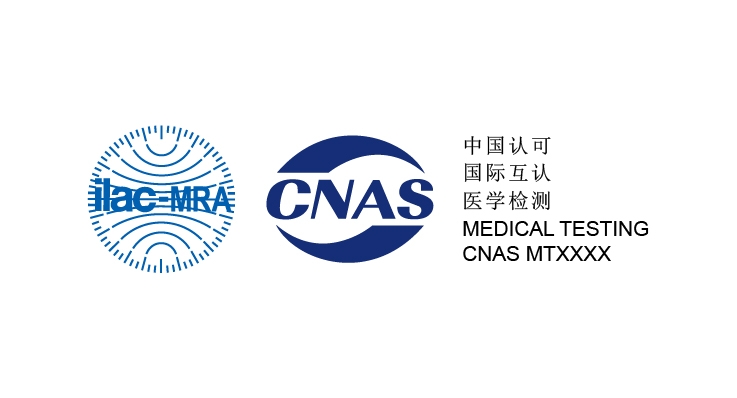 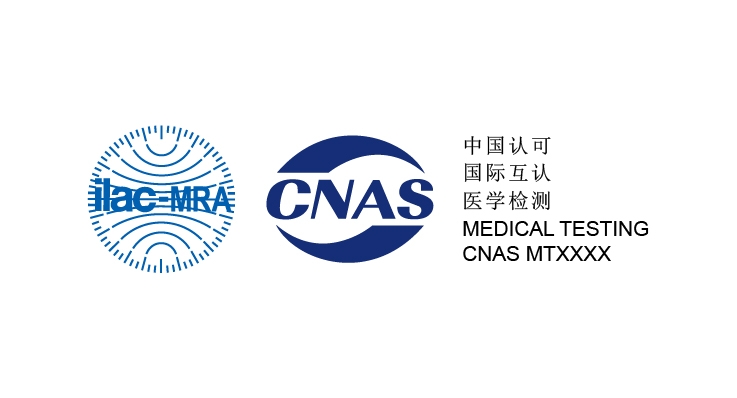 CNAS认可标识（医学检测实验室）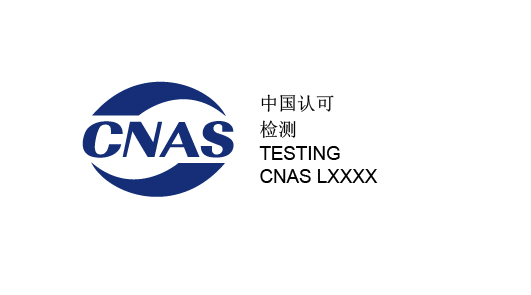 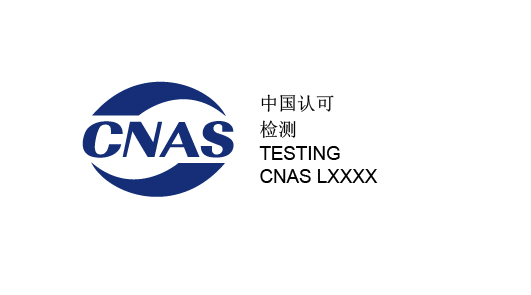 